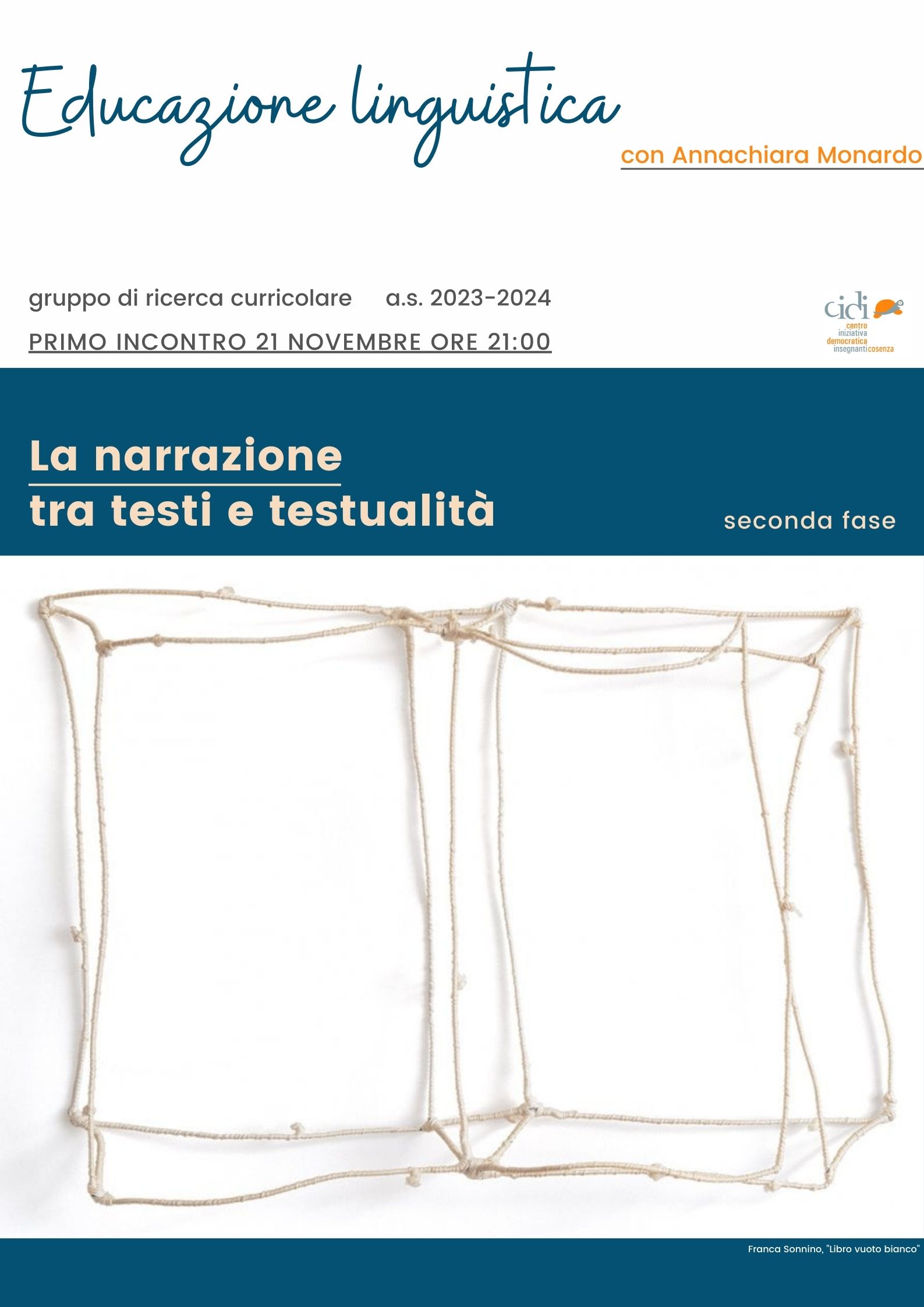 NOME	COGNOME	INDIRIZZO E MAIL	COMUNE DI RESIDENZA	N. TELEFONO	ORDINE DI SCUOLADISCIPLINA	CLASSE/IISTITUTO DI APPARTENENZA	CIDI DI APPARTENENZA	